ELECTRONIC PRESS KIT 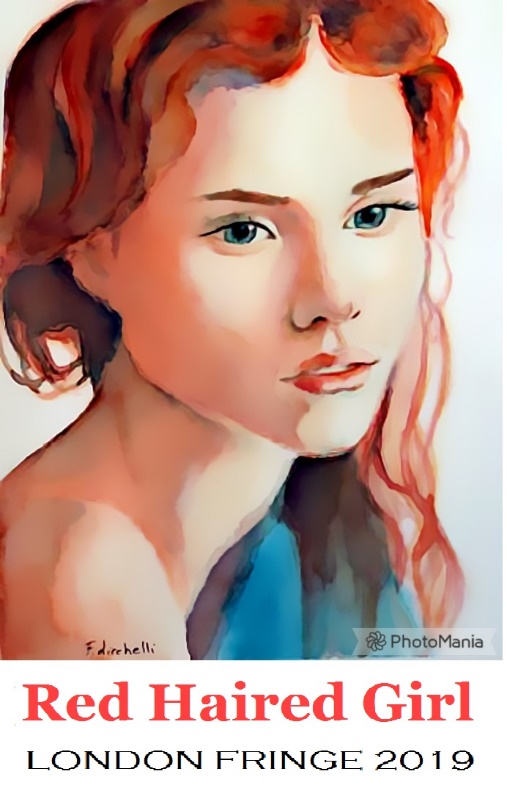 Contacts, What, When, Where, Tickets, Social Media …….…………….…………………. 2Red Haired Girl Press Release ............................................................................... 3 Full Cast   ............................................................................................................... 3Principal Actor Bios …………..................................................................................... 4 About New Years Resolution Productions ............................................................. 4 Photo Library .......................................................................................................... 5 Contact: Mitch Moldofsky, Writer-Director Before Fringe:  416 944 1912          During Fringe:  647 831 0375mintjello@hotmail.comCONTACT: Mitch Moldofsky, Writer-DirectorEMAIL: mintjello@hotmail.com PHONE: Before fringe: 416 944 1912 / During fringe: 647 831 0375 PHOTOS: Samples below; download instructions from London Fringe officeFILMMAKER MITCH MOLDOFSKY RETURNS TO THE STAGE WITH HIS PLAY RED HAIRED GIRL AT THE LONDON FRINGE FESTIVAL“Funny, relatable and insightful.”“Tore my heart out.”Responses from Workshop audience membersWHAT New Years Resolution Productions presents Toronto native Mitch Moldofsky’s new play Red Haired Girl, directed the author and featuring Regan Brown (Rattled at the Tarragon Theatre).  WHEN Six shows only!Thursday, May 30—5:00 pmSaturday June 1—8:00 pmTuesday June 4—8:30 pmWednesday June 5—5:30 pmThursday June 6—8:30 pmSaturday June 8—1:00 pmWHERE Palace Theatre710 Dundas St, London, ON N5W 2Z4TICKETS All seats $13 (plus s/c if applicable) online at londonfringe.ca (shortcut: https://bit.ly/2GQFiOo)phone and box office: same as all London Fringe showsSOCIAL MEDIAFacebook: facebook.com/redhairedgirltheplayWebsite: mitchmoldofsky.weebly.com/fringeThorn Fundraiser: https://bit.ly/2JftBDPFOR IMMEDIATE RELEASE 	May 4, 2019 (TORONTO) –In January 2018, Toronto writer-director Mitch Moldofsky made a new year's resolution. Some way, somehow, he was going to get his story, Red Haired Girl, out into the world. The script had had a long gestation as a screenplay, but, inspired by the staging of Canadian Stage's production of Stephen Karam’s Pulitzer Prize and Tony Award winning play, “The Humans,” last year, he decided to try it as a play.Red Haired Girl is a 90-minute one-act family drama involving sexual misconduct, closed adoption and betrayal, all within the structure of a murder mystery. It was developed over two workshops in 2018, with most of the nine-member cast returning for the London Fringe debut. Called, “Funny, relatable and Insightful,” by a workshop audience member, Red Haired Girl takes place in the big city, New York, and The Hamptons, where the elite go to relax. Small town student Jo Mitchell has just started her freshman year at NYU when she succumbs to the charms of worldly Psychology professor, Alan Richmond. An unintended pregnancy leads her back home, where her religious mother demands she have the baby and give it up in a closed adoption. Twenty years later, with a career as a successful Wall Street broker, she has seemingly moved on with her life, but her love life has been a revolving door of young men, trying to find that ‘first love’ she was denied in her youth. A ‘wake up’ incident sets her off in search of her long-lost daughter, with consequences she could never have foreseen. “The story of Red Haired Girl was developed long before the #MeToo movement came around,” says Moldofsky. “The behaviour, unfortunately, isn’t new, society is just catching up.” Moldofsky had previously performed, written and directed for a children’s theatre and produced his play “Brothers” to good reviews. His domestic comedy, “How to Make a Souffle,” played the Toronto Fringe Festival a few years back, and his short film “The Briss” ran on The Sundance Channel in the United States for a two-year stint. And because Moldofsky believes that theatre should connect with the community, he is donating a portion of the proceeds from the play to Anova, a London women’s shelter and sexual assault centre. Red Haired Girl is also sponsoring a fundraiser for Thorn, a charity that builds technology to defend children from sexual abuse, because he sees sexual misconduct as part of a spectrum whose common link is the commodification of women. FULL CASTThe cast includes:  Regan Brown (Jo Mitchell)Brian King (Prof. Alan Richmond) Stewart Bartlett (Eddie “Ham” Hammerstein)Jessica Bowmer (Violet Mitchell, Jo’s younger self)  Julie C. Sheppard (Ellie Richmond) *Risa Cohen (June Coombs and Holly Mitchell, Jo’s mother)May Grehan (Carly Coombs)Ballo Harideen (Arnie Coombs) Mike Wisniowski (Detective Ross)* Julie C. Sheppard appears by courtesy of Actors EquityMakeup, Hair and Wardrobe Consultant: Ronite TaubyPRINCIPAL ACTOR BIOSRegan Brown (Jo Mitchell)Predominately a Film/Television actress, with work on shows such as Murdoch Mysteries and The Romanoffs, Regan made her stage debut in Toronto in another original Canadian play called ‘Rattled’ at the Tarragon Extraspace a few years ago. She is excited to be a part of another great ensemble cast and original Canadian play here at the London Fringe. Regan dedicates this performance to those who ‘sometimes life makes decisions for you’.Brian King (Prof. Alan Richmond)Brian has mainly worked in Film/Television over the years, working with the likes of John Travolta, Dennis Quaid, Robin Williams, Paul Gross, Richard Dean Anderson and recently Mr. Christopher Plummer, just to name a few. Credits include Flatliners, Look Who’s Talking Now, Assault on Precinct 13, Resident Evil: Apocalypse and Pushing Tin among others. In an earlier life, he played against Wayne Gretzky in Jr. B. Brian makes his home in East York, Ontario with his girlfriend and two very spoiled rescue dogs. He is ecstatic about making his London Fringe festival debut in the Red Haired Girl.Stewart Bartlett (Eddie “Ham” Hammerstein)All the way from Spruce Grove, AB, Stewart moved to Toronto after completing his applied degree in acting with MacEwan University and Red Deer College for theatre and film respectively. Stewart has appeared in stage productions with The Rossland Gold Fever Follies, Uniform Theatre, and The Missoula Children’s Theatre. Selected credits include Tank in Zanna, Don’t, Constantine in The Seagull, Austin in I Love You Because, Vernon Little in Vernon God Little, and Archie in 13 the Musical. You can also find Stewart performing with his synth-pop-rock band ARK in Toronto or on his YouTube series Penelope and Fungus where he does comedic inquisitions on music, scripts, and games.ALL CAST ARE AVAILABLE FOR INTERVIEWSRegan Brown	(416) 433-7724	reganb4@yahoo.comBrian King	(416) 402-8294	bking169@hotmail.comStewart Bartlett	(780) 977-8682	stewart.bartlett@icloud.comABOUT NEW YEARS RESOLUTION PRODUCTIONS Initially begun to produce Red Haired Girl, founder Mitch Moldofsky intends to create a company to produce more plays of social relevance.PHOTO LIBRARY Red Haired Girlby Mitch Moldofsky Directed by Mitch Moldofsky May 30 – June 8, 2019Palace Theatre, London ONAvailable from London Fringe download link.  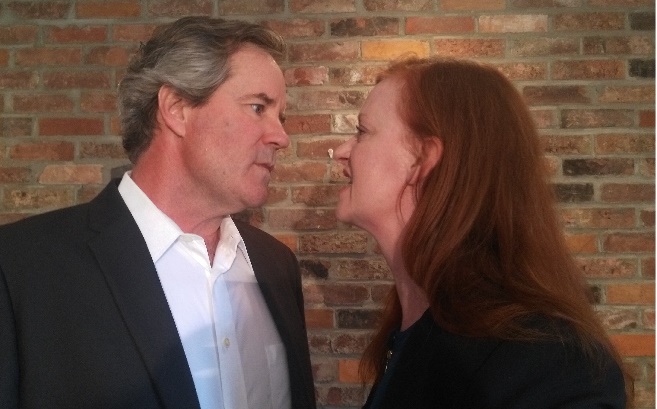 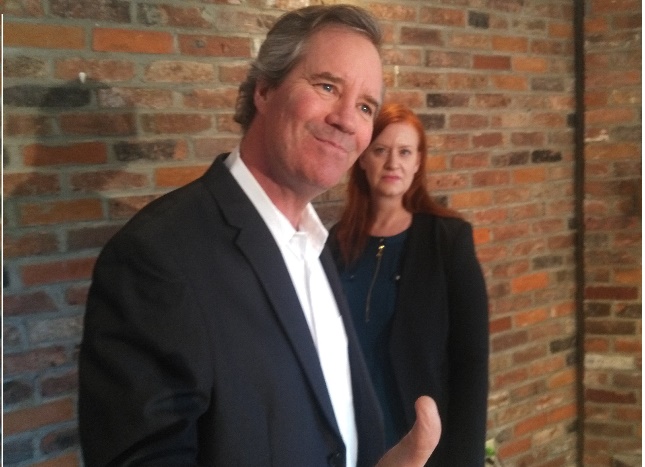 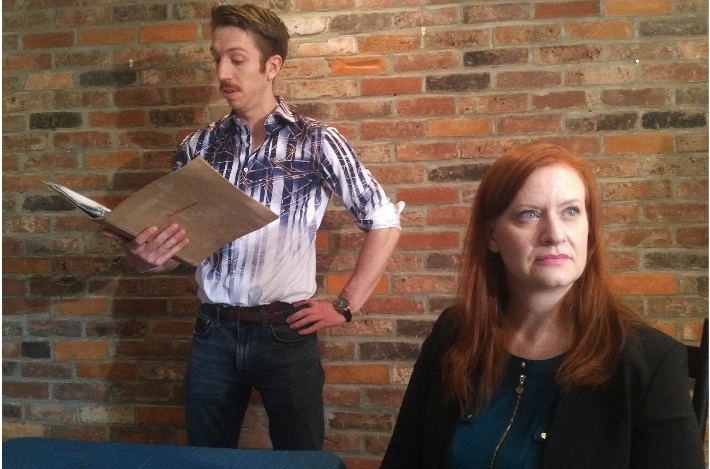 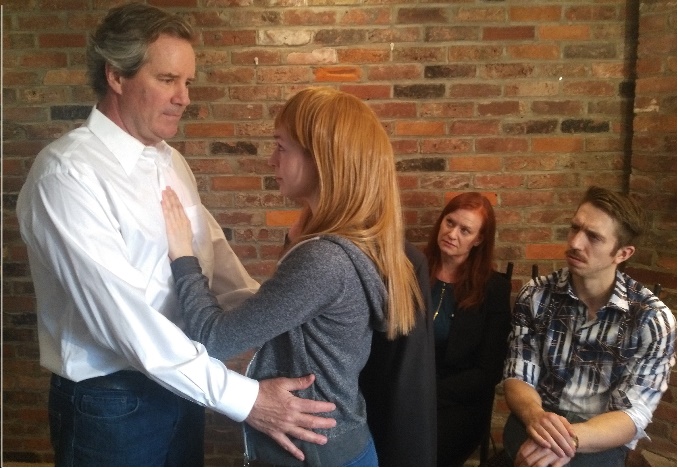 Red Haired Girl, picture 1 From left to right: Brian King, Regan BrownRed Haired Girl, picture 2 From left to right: Brian King, Regan BrownRed Haired Girl, picture 3From left to right: Mike Wisniowski, Regan BrownRed Haired Girl, picture 4 From left to right, Brian King, Jessica Bowmer, Regan Brown, Mike Wisniowski